THOMAS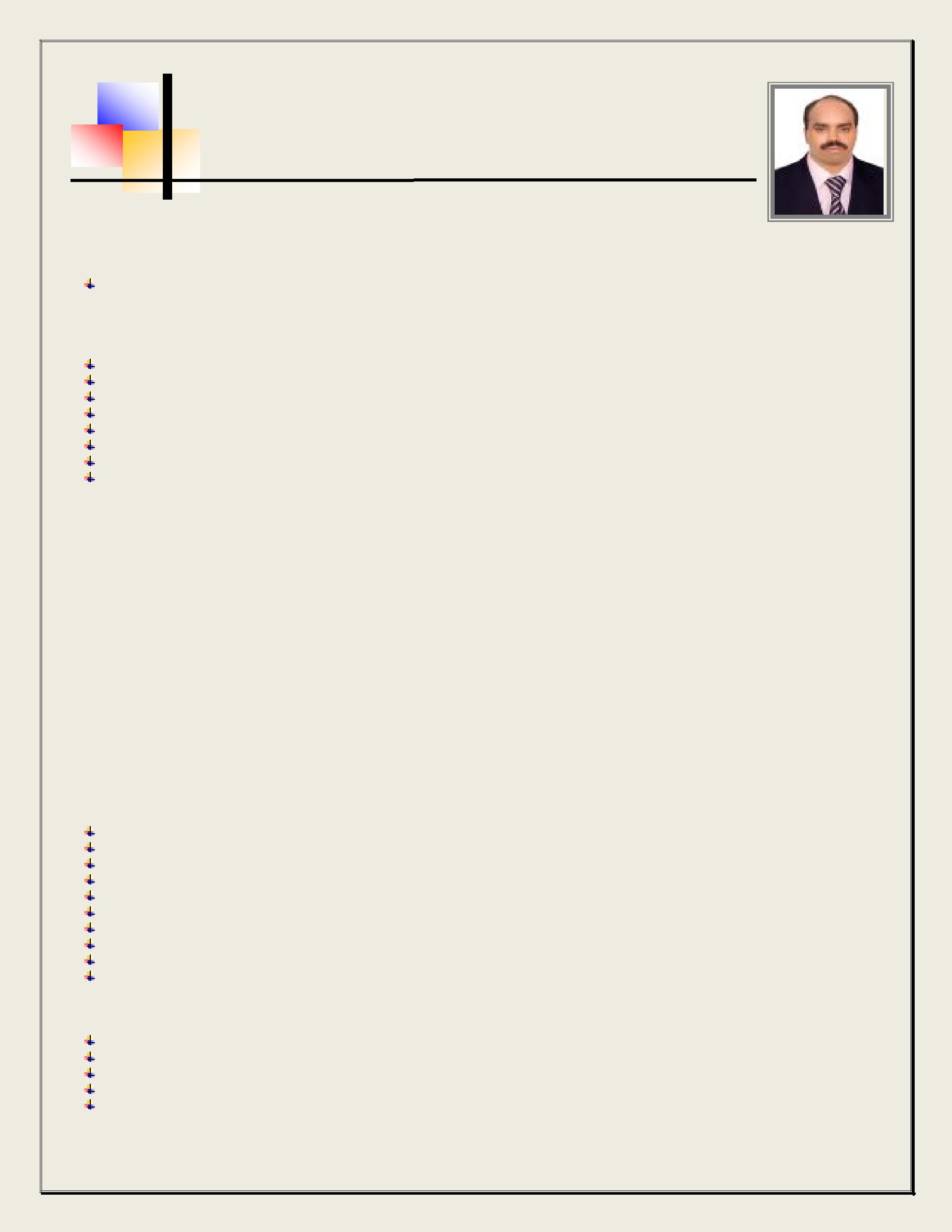 Email add:  Thomas.374950@2freemail.com CAREER OBJECTIVES:Seeking an opportunity to work for an organization where I can fully utilize my present skills, develop new ones and contribute to the growth of the organization. To be committed to the success of any undertaking in an efficient and motivated manner.CORE SKILLS:With 8 years gulf experience.Good standard of written and spoken English.Flexible, adaptable and pro activeCan work under pressure.Deal with people in a manner which shows sensitivity, tact and professionalism.Maintains high standard of work.Perform responsibilities under nominal supervisionExcellent command of computer applications MS office Outlook, Word , ExcelWORK HISTORY:Position	: Purchasing OfficerCompany	: FABTECH ABU DHABI L.L.CLocation	:  Abu Dhabi, United Arab EmiratesYear	:  November 2010 till February 2017Position	: PurchaserCompany	: Perfect International (FZC)Location	:  Sharjah, United Arab EmiratesYear	:  June 2008 to October 2010Position	: Purchase AssistantCompany	: Nirmal Industrial Controls Pvt. LtdLocation	:  Mumbai IndiaYear	:  April 2000 – May 2008.Duties and Responsibilities:Handling requirement from productionArranging material from various suppliers.Preparing comparison for the quotation receivedNegotiate with supplier for rock bottom price.Preparing purchase orders.(both local & International)Coordinating with accounts department for invoices against each purchase orderHandling International Clients requirements.Answering client’s quires.Preparing day to day report.Drafting mail and answering the received mails.Transportation, Freight & LogisticsArranging transportation to all GCC countries.Arranging collection of import shipment from all over the globe.Arranging documentation for clearing the shipment.Daily arrangement for local and international freight.Daily reporting the status to the Management.Curriculum Vitae of Thomas Page | 1THOMAS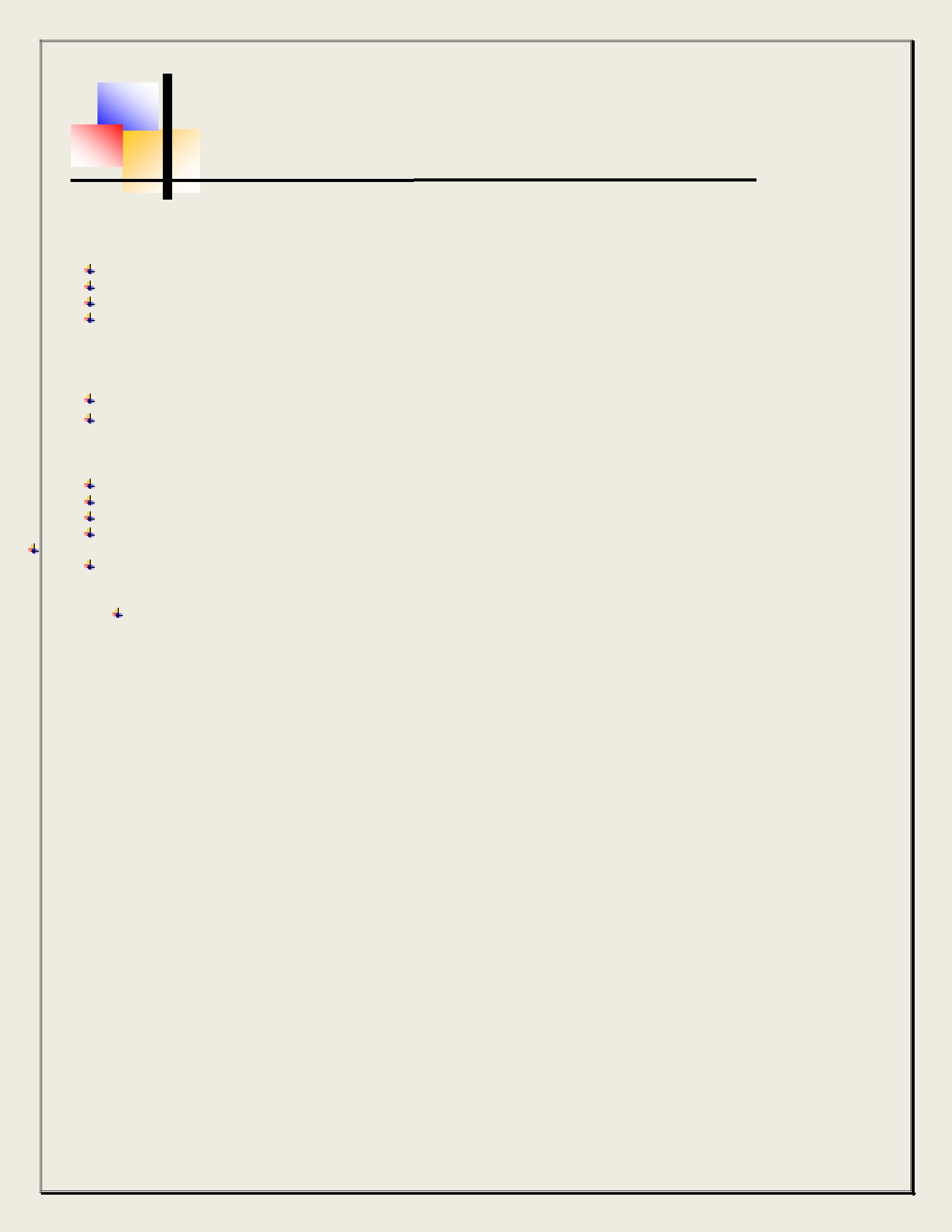 Email add: Thomas.374950@2freemail.comTECHNICAL SKILLS:Knowledge of Database. (MS Access)Operating System: Windows 2000, Windows XP, Windows Vista, MS DosHaving the knowledge of hardware & software.Fax, Photo copy, Internet and EmailEDUCATIONAL BACKGROUND:Undergraduate (PURSUING GRADUATION BCOM MUMBAI UNIVERSITY)Extra Qualification: Course in International Purchase & supply Chain Manager (IPSCM) from Blue Ocean Academy (Dubai)CHARACTER REFERENCE:Available upon request.I hereby certify that the above information are true and correct to the best of my knowledge and belief.Thomas ApplicantCurriculum Vitae of Thomas Page | 2PERSONAL DATA:Date of Birth:27th December 1973Birth Place:IndiaCivil Status:MarriedReligion:ChristianNationality:IndianPassport Details:Date of Issue: 03/03/2008Date of expiry: 02/03/2018Visa Status:Visit Visa ( Long Term 3 months)